 Σχετ. : 129287/Γ2/2011 Υ.Α (ΦΕΚ 2769/τ. Β΄/02-12-2012Το σχολείο μας προτίθεται να πραγματοποιήσει ημερήσια εκδρομή μαθητών στις 22/04/2015 στην Καβάλα με συμμετοχή  40 μαθητών και 3 συνοδών.   Καλούνται οι ενδιαφερόμενοι να υποβάλλουν στο σχολείο μας μέχρι τις 16/03/2015 στο σχολείο κλειστή προσφορά. Η μη πληρότητα του κλειστού φακέλου προσφοράς και η τήρηση των παραπάνω αποτελεί αιτία απόρριψης του υποψήφιου αναδόχου γραφείου.                                                                                                    Η ΔΙΕΥΘΥΝΤΡΙΑ                                                                                                 ΑΙΚΑΤΕΡΙΝΗ ΣΑΜΑΡΑΕΛΛΗΝΙΚΗ ΔΗΜΟΚΡΑΤΙΑΥΠΟΥΡΓΕΙΟ ΠΑΙΔΕΙΑΣ& ΘΡΗΣΚΕΥΜΑΤΩΝ,ΠΟΛΙΤΙΣΜΟΥ ΚΑΙ ΑΘΛΗΤΙΣΜΟΥΠΕΡΙΦΕΡ. Δ/ΝΣΗ ΠΡΩΤ/ΘΜΙΑΣ & ΔΕΥΤ/ΘΜΙΑΣ ΕΚΠ/ΣΗΣ ΑΝΑΤ. ΜΑΚΕΔΟΝΙΑΣ & ΘΡΑΚΗΣΔ/ΝΣΗ Δ/ΘΜΙΑΣ ΕΚΠΑΙΔΕΥΣΗΣ ΡΟΔΟΠΗΣΓ.Ε.Λ. Δ.Ε. ΣΑΠΩΝΕΛΛΗΝΙΚΗ ΔΗΜΟΚΡΑΤΙΑΥΠΟΥΡΓΕΙΟ ΠΑΙΔΕΙΑΣ& ΘΡΗΣΚΕΥΜΑΤΩΝ,ΠΟΛΙΤΙΣΜΟΥ ΚΑΙ ΑΘΛΗΤΙΣΜΟΥΠΕΡΙΦΕΡ. Δ/ΝΣΗ ΠΡΩΤ/ΘΜΙΑΣ & ΔΕΥΤ/ΘΜΙΑΣ ΕΚΠ/ΣΗΣ ΑΝΑΤ. ΜΑΚΕΔΟΝΙΑΣ & ΘΡΑΚΗΣΔ/ΝΣΗ Δ/ΘΜΙΑΣ ΕΚΠΑΙΔΕΥΣΗΣ ΡΟΔΟΠΗΣΓ.Ε.Λ. Δ.Ε. ΣΑΠΩΝΕΛΛΗΝΙΚΗ ΔΗΜΟΚΡΑΤΙΑΥΠΟΥΡΓΕΙΟ ΠΑΙΔΕΙΑΣ& ΘΡΗΣΚΕΥΜΑΤΩΝ,ΠΟΛΙΤΙΣΜΟΥ ΚΑΙ ΑΘΛΗΤΙΣΜΟΥΠΕΡΙΦΕΡ. Δ/ΝΣΗ ΠΡΩΤ/ΘΜΙΑΣ & ΔΕΥΤ/ΘΜΙΑΣ ΕΚΠ/ΣΗΣ ΑΝΑΤ. ΜΑΚΕΔΟΝΙΑΣ & ΘΡΑΚΗΣΔ/ΝΣΗ Δ/ΘΜΙΑΣ ΕΚΠΑΙΔΕΥΣΗΣ ΡΟΔΟΠΗΣΓ.Ε.Λ. Δ.Ε. ΣΑΠΩΝΑρ.  Πρωτ: 102ΣΑΠΕΣ: 03/03/2015ΠΡΟΣ: ΤΑΞΙΔΙΩΤΙΚΑ ΓΡΑΦΕΙΑ(ΔΙΑ ΤΗΣ ΔΙΕΥΘΥΝΣΗΣ ΔΕΥΤΕΡΟΒΑΘΜΙΑΣΕΚΠΑΙΔΕΥΣΗΣ  ΡΟΔΟΠΗΣ)Ταχ.Δ/νση	: Κουτουμάνη 1Τ.Κ.- Πόλη	: 69 300 ΣάπεςΤηλ	           : 25320-22640Fax                : 25320-22618Πληροφορίες	: Ψήφας ΙωάννηςE-mail		: mail@lyk-diap-sappon.rod.sch.grΤαχ.Δ/νση	: Κουτουμάνη 1Τ.Κ.- Πόλη	: 69 300 ΣάπεςΤηλ	           : 25320-22640Fax                : 25320-22618Πληροφορίες	: Ψήφας ΙωάννηςE-mail		: mail@lyk-diap-sappon.rod.sch.grΘέμα:Προκήρυξη εκδήλωσης ενδιαφέροντος για μετακίνηση μαθητών του ΓΕΛΔΕ Σαπών στην Καβάλα.Προκήρυξη εκδήλωσης ενδιαφέροντος για μετακίνηση μαθητών του ΓΕΛΔΕ Σαπών στην Καβάλα.Προκήρυξη εκδήλωσης ενδιαφέροντος για μετακίνηση μαθητών του ΓΕΛΔΕ Σαπών στην Καβάλα.AΠΡΟΟΡΙΣΜΟΣΚαβάλαΒΠΡΟΒΛΕΠΟΜΕΝΟΣ ΑΡΙΘΜΟΣ ΣΥΜΜΕΤΕΧΟΝΤΩΝ(ΜΑΘΗΤΩΝ-ΕΚΠΑΙΔΕΥΤΙΚΩΝ)40 μαθητές5 καθηγητέςΓΜΕΤΑΦΟΡΙΚΟ ΜΕΣΟ(τυχόν πρόσθετες προδιαγραφές)-Οδική μετάβαση-Το σχολείο κατά την παραμονή του στην Καβάλα θα έχει στη διάθεσή του λεωφορείο ώστε να παρέχεται η δυνατότητα πραγματοποίησης του προγράμματος που θα συμφωνηθεί με τους εκπροσώπους του σχολείου. ΔΚΑΤΗΓΟΡΙΑ ΚΑΤΑΛΥΜΑΤΟΣΕΛΟΙΠΕΣ ΥΠΗΡΕΣΙΕΣ(Παρακολούθηση Εκδηλώσεων, Επίσκεψη χώρων κλπ.)ΣΤΥΠΟΧΡΕΩΤΙΚΗ ΑΣΦΑΛΙΣΗ ΕΥΘΥΝΗΣ ΔΙΟΡΓΑΝΩΤΗ- Ομαδική – ονομαστική ασφάλιση των μαθητών και των συνοδών και ιατροφαρμακευτική – νοσοκομειακή περίθαλψη για κάθε μαθητή- συνοδό- Ασφάλιση αστικής ευθύνης των μαθητών και συνοδών-Μαζί με την κλειστή προσφορά θα κατατεθεί και Υπεύθυνη Δήλωση για Ύπαρξη Ειδικού Σήματος Λειτουργίας, το οποίο είναι εν ισχύ.ΖΚΑΤΑΛΗΚΤΙΚΗ ΗΜΕΡΟΜΗΝΙΑ ΠΡΟΣΦΟΡΩΝ16/03/2013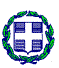 